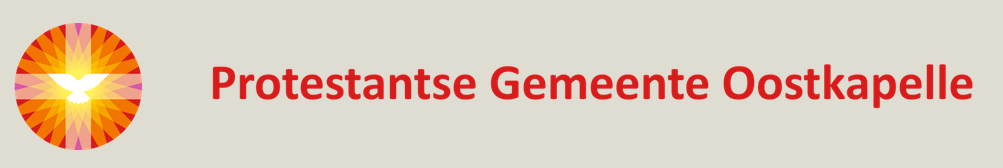 Liturgie PKN Oostkapelle Zionskerk 27.12.2020, 10.00 uur Ds. C. de Putter.Voor de aanvang van de dienst: (Willy Kollen: Als een roos die open bloeit.)Inleidend orgelspel: variaties over lied 475 ( Ik mag hier aan Uw kribbe staan )Mededelingen ouderling van dienstVotum en zegegroet.Heer ik kom tot U   (Opwekking 125)Heer, ik kom tot U,
Hoor naar mijn gebed.
Vergeef mijn zonden nu,
En reinig mijn hart.Met uw liefde, Heer,
Kom mij tegemoet,
Nu ik mij tot U keer,
En maak alles goed.gebedZie mij voor U staan,
Zondig en onrein.
O, Jezus raak mij aan,
Van U wil ik zijn.Jezus op uw woord,
Vestig ik mijn hoop.
U leeft en U verhoort
Mijn bede tot U.Schriftlezing ouderling: Exodus19:1-6 en Deuteronomium 32:11-14Preek: gedragen op de vleugels van de Adelaar.       Lied luisteren: Geest van Hierboven - Stef Bos en Jongerenkoor Samen Op Weg | Met hart en zielVoorbeden Psalm 134:3Dat ’s Heren zegen op u daal’Zijn gunst uit Zion u bestraal’Hij schiep ’t heelal Zijn Naam ter eerLoof, loof dan aller heren HeerZegen.         Uitleidend orgelspel: Variaties lied 468 ( Prijs de Heer die herders prijzen )